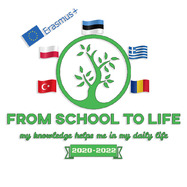 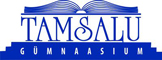 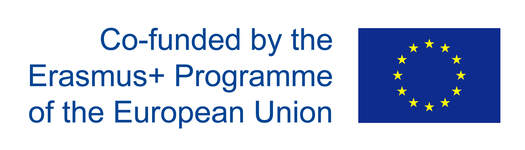 C2 ESTONIA 10−16 October 2021Topic: Water energy and STE(A)MPROGRAMMETIMEACTIVITYREMARKSSaturday, 9 OctoberSaturday, 9 OctoberSaturday, 9 OctoberArrival in Tallinn Sunday, 10 OctoberSunday, 10 OctoberSunday, 10 OctoberAccommodation - hostel at the sports centre.NB! Rapid COVID-19 test at reception (free of charge)Monday, 11 October8.oo9.0010.3013.0014.0020.00Breakfast at the sports centre.Welcoming ceremony.Traditional dances and music performance.School tour. Getting to know each other – icebreaking activities. A detailed programme is shared with participantsLunch at school.A visit to Clean Water Theme ParkDinner at the sports centre.NB! Bring along waterproof footwear (rubber boots)Tuesday, 12 October8.009.0011.0013.0014.0017.0018.0019.00Breakfast at the sports centre.Participants work in international groups and do tasks – STE(A)M (Physics, Maths, English, Art).Worksop 1  “Estonian Energy” (Energy usage in Estonia – strengths and weaknesses)Peer learning activities – “Enefit Green” and enegy production in EstoniaLunch at schoolWorkshop 2 – Water and symbolism in art, fiction, science fiction, science, religion.Reena Curphey’s exhibitionActivities at the sports centreDinner at the sports centre.Each country will give a presentation on this topic – in short water used in art, how it is reflected in literature by writers, its connection with religion. The length of the presentation – 20 minutes.Wednesday, 13 October8.009.0019.00Breakfast at the sports centre.A Field trip to the Estonian Mining MuseumTHE PRICE INCLUDES: lunch at the museumunderground trip in the minequarry safariDinner at the sports centre.Vaccination certificate required for entrance!Thursday , 14 October8.009.00-15.0016.0018.0020.00Breakfast at the sports centre.A field trip to Iru Power Plant (waste-to-energy) and Keila-Joa Hydro-electric Power Station. Lunch (Telliskivi creative city)Workshop 3 –Robotics:  divided in multicultural groups, students design and build a hydro-mill.Dinner at the sports centre.Vaccination certificate!Friday, 15 October8.009.0013.0014.0018.00Breakfast at the sports centre.Presentation of students’ projects in closing meeting. Watching video diaries.Feedback. Final evaluation.Kahoot! on the knowledge gained during the weekLunch at school Porkuni – the Limestone museumAwarding Certificates. Farewell dinner and final evening at the sports centreVaccination certificate!Saturday, 16 October8.00Breakfast at the sports centreDeparture of guest students and teachersEACH COUNTRY WILL MAKE A VIDEO DIARY OF THE WEEKEACH COUNTRY WILL MAKE A VIDEO DIARY OF THE WEEKEACH COUNTRY WILL MAKE A VIDEO DIARY OF THE WEEK